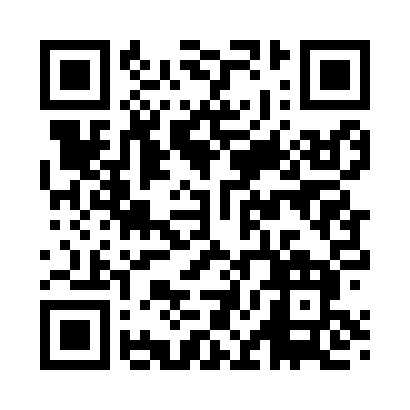 Prayer times for Storrs, Connecticut, USAMon 1 Jul 2024 - Wed 31 Jul 2024High Latitude Method: Angle Based RulePrayer Calculation Method: Islamic Society of North AmericaAsar Calculation Method: ShafiPrayer times provided by https://www.salahtimes.comDateDayFajrSunriseDhuhrAsrMaghribIsha1Mon3:365:1812:534:558:2810:102Tue3:375:1912:534:558:2710:103Wed3:375:1912:534:558:2710:094Thu3:385:2012:544:568:2710:095Fri3:395:2112:544:568:2710:086Sat3:405:2112:544:568:2610:077Sun3:415:2212:544:568:2610:078Mon3:425:2312:544:568:2610:069Tue3:435:2312:544:568:2510:0510Wed3:445:2412:554:568:2510:0511Thu3:455:2512:554:568:2410:0412Fri3:465:2512:554:568:2410:0313Sat3:475:2612:554:568:2310:0214Sun3:485:2712:554:568:2310:0115Mon3:505:2812:554:568:2210:0016Tue3:515:2912:554:558:219:5917Wed3:525:3012:554:558:219:5818Thu3:535:3012:554:558:209:5719Fri3:555:3112:554:558:199:5520Sat3:565:3212:554:558:189:5421Sun3:575:3312:554:558:179:5322Mon3:595:3412:564:548:179:5223Tue4:005:3512:564:548:169:5024Wed4:015:3612:564:548:159:4925Thu4:035:3712:564:548:149:4826Fri4:045:3812:564:538:139:4627Sat4:055:3912:564:538:129:4528Sun4:075:4012:564:538:119:4329Mon4:085:4112:554:538:109:4230Tue4:105:4212:554:528:099:4031Wed4:115:4312:554:528:089:39